Ո Ր Ո Շ ՈՒ Մ«13»  դեկտեմբերի  2023 թվականի N 267-Ա ՀԱՅԱՍՏԱՆԻ ՀԱՆՐԱՊԵՏՈՒԹՅԱՆ ՇԻՐԱԿԻ ՄԱՐԶԻ ԳՅՈՒՄՐԻ   ՀԱՄԱՅՆՔԻ ՍԵՓԱԿԱՆՈՒԹՅՈՒՆ ՀԱՆԴԻՍԱՑՈՂ ՀԱՆՐԱՅԻՆ ԲՆԱԿԵԼԻ ՖՈՆԴԻ  ՏՆԵՐԻ ՊԱՀՊԱՆՄԱՆ ՈՒ ՍՊԱՍԱՐԿՄԱՆ ՀԱՄԱՐ ԶԲԱՂԵՑՎԱԾ ՀՈՂԱՄԱՍԵՐԸ ՈՒՂՂԱԿԻ ՎԱՃԱՌՔԻ ՄԻՋՈՑՈՎ ՕՏԱՐԵԼՈՒ ՄԱՍԻՆ    Ղեկավարվելով Տեղական ինքնակառավարման մասին  օրենքի 18-րդ հոդվածի 1-ին մասի 21-րդ   կետով, Հողային օրենսգրքի 66-րդ հոդվածի 1-ին մասի 1-ին կետով և 2-րդ մասով, նկատի ունենալով,  որ օտարվող հողամասերը չեն գտնվում Հողային օրենսգրքի  60-րդ հոդվածով սահմանված հողերի ցանկում և հիմք ընդունելով Շողիկ Ռազմիկի Հովհաննիսյանի 2023 թվականի նոյեմբերի 21 թիվ 24998, Նարինե Միսակի Մաիլյանի 2023 թվականի նոյեմբերի 21-ի թիվ 24986 թվագրություններով դիմումները՝ Հայաստանի Հանրապետության Շիրակի մարզի Գյումրի համայնքի ավագանին որոշում է.                                         Հայաստանի Հանրապետության Շիրակի մարզի Գյումրի համայնքի կողմից նվիրատրված  հանրային բնակելի ֆոնդի տների պահպանման ու սպասարկման համար զբաղեցված համայնքապատկան հողերը օտարել ուղղակի վաճառքի միջոցով՝ համաձայն հավելվածի:Սույն որոշումն ուժի մեջ է մտնում Շողիկ Ռազմիկի Հովհաննիսյանին և Նարինե Միսակի Մաիլյանին պատշաճ իրազեկելու օրվան հաջորդող օրվանից:        Կողմ (28)                                   Դեմ (0)                           Ձեռնպահ (0)ՀԱՅԱՍՏԱՆԻ ՀԱՆՐԱՊԵՏՈՒԹՅԱՆՇԻՐԱԿԻՄԱՐԶԻ ԳՅՈՒՄՐԻ ՀԱՄԱՅՆՔԻ ՂԵԿԱՎԱՐ    		                         ՎԱՐԴԳԵՍ  ՍԱՄՍՈՆՅԱՆ ԻՍԿԱԿԱՆԻՀԵՏ ՃԻՇՏ է՝  ԱՇԽԱՏԱԿԱԶՄԻ ՔԱՐՏՈՒՂԱՐ                                                                           ԿԱՐԵՆ ԲԱԴԱԼՅԱՆք.Գյումրի«13» դեկտեմբերի, 2023 թվական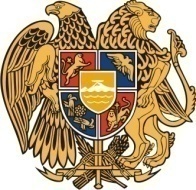 Հ Ա Յ Ա Ս Տ Ա Ն ԻՀ Ա Ն Ր Ա Պ Ե Տ Ո Ւ Թ Յ ՈՒ ՆՇ Ի Ր Ա Կ Ի   Մ Ա Ր Զ Գ Յ ՈՒ Մ Ր Ի   Հ Ա Մ Ա Յ Ն Ք Ի   Ա Վ Ա Գ Ա Ն Ի3104 , Գյումրի, Վարդանանց հրապարակ 1Հեռ. (+374  312)  2-22-00; Ֆաքս (+374  312)  3-26-06Էլ. փոստ gyumri@gyumri.amՎ.ՍամսոնյանԳ.ՄելիքյանԼ.Սանոյան Մ.ՍահակյանՏ.ՀովհաննիսյանԱ.ՀովհաննիսյանԹ.ՀամբարձումյանՆ.ՊողոսյանԳ.ՊասկևիչյանԽ.ՎարաժյանՍ.ՀովհաննիսյանՀ.ԱսատրյանՍ.ԽուբեսարյանԱ. ՊապիկյանՔ.Հարությունյան Ա.ՄաթևոսյանՇ.ԱրամյանԵ. ԽանամիրյանԶ.Միքայելյան Լ.Մուրադյան Հ.ՍտեփանյանՎ.ՀակոբյանՍ.ԱդամյանԳ. ՄանուկյանԿ. ՄալխասյանԿ. ԱսատրյանՆ.ՄիրզոյանՀ.Մարգարյան 